Кировский почтамт представит экспозицию весенних ретро-открыток Жители и гости г. Кирова смогут увидеть открытки 60-70-х гг. прошлого века из архива Почтамта. Экспозиция приурочена ко Дню рождения почтовой открытки в России. 25 марта в 1872 г. были впервые изданы почтовые открытки в нашей стране. Большая часть открыток выставки посвящена «Международному женскому дню». В СССР такая праздничная открытка впервые появилась лишь в 1952 г., после этого каждый год стали выпускать от 10 до 80 разновидностей таких открыток. Главное место на праздничных открытках занимают цветы. Экспозицию украшают алые тюльпаны, синие васильки, пурпурные гвоздики, белые и сиреневые астры, и конечно, мимоза.«Выставка станет весенним украшением Почтамта, а также создаст радостное настроение у всех посетителей почтового отделения, напомнит им о традиции отправлять открытки к праздничным датам. В наши дни также можно отправить открытку своим близким: традиционным способом — во всех отделениях Почты или на сайте, через сервис «Почтовая открытка онлайн», — отметила организатор экспозиции Надежда Федосимова.Бесплатная экспозиция будет открыта в главном почтовом здании кировской почты в будние дни до 8 апреля 2024 г. по адресу: ул. Спасская, д. 43, 2 этаж. ПРЕСС-РЕЛИЗ                                                                            22 марта 2024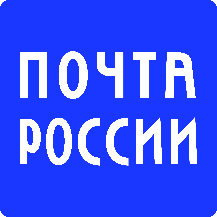 